Дистанционные задания для обучающихся д/о «Волшебная мастерская»С 25.10.2021г. по 29.10.2021г.Педагог Олигова Е.В.Группа О11 (Среда, Пятница)Среда 27.10.2021г. Тема: «Цветочные композиции из двойных острых лепестков: «Корзина с цветами»Задание: Собрать общую композицию «Корзина с цветами»Описание задания: Корзинку из картона, нужно немного утяжелить (можно положить несколько небольших камней) и заполнить пенопластом или можно взять губку. Чтобы не было видно наполнителя в корзинке, нужно закрыть цветной бумагой.  Когда будет готова корзинка, можно приступать к созданию общей композиции. Расположить цветы в шахматном порядке, чтобы получился букет, закрепить все цветы в основе корзинки. Фото с выполненным заданием прислать на электронную почту: bobrovskayelena@mail.ruПятница 29.10.2021г.Тема: Разнообразные композиции из разных видов лепестков техники «канзаши».Задание: Выбрать одну композицию из представленных на фотографиях, и расписать на листике какие детали нужны и сколько.Описание задания: Выбрать одну композицию из двух представленных  на фотографиях:1. 2.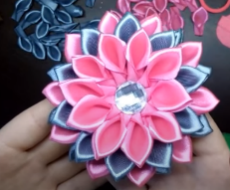 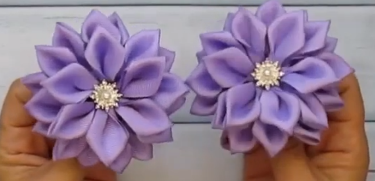 Просмотреть обучающие мастер-классы по созданию таких композицийhttps://www.youtube.com/watch?v=0XkYOqQLOQo&t=2s https://yandex.ru/video/preview/9183654725816871191 После выбора расписать на листике какие детали нужны и сколько.Фото с выполненным заданием прислать на электронную почту: bobrovskayelena@mail.ruГруппа О12 (Понедельник, Четверг)Понедельник 25.10.2021г.Тема: «Цветочные композиции из двойных острых лепестков: «Корзина с цветами»Задание: Декор корзинки из картонаОписание задания: Корзинку из картона, нужно немного утяжелить (можно положить несколько небольших камней) и заполнить пенопластом или можно взять губку. Чтобы не было видно наполнителя в корзинке, нужно закрыть цветной бумагой.  Когда будет готова корзинка украсить ее разными элементами декора (бусинки, блестки, пуговицами)Фото с выполненным заданием прислать на электронную почту: bobrovskayelena@mail.ruЧетверг 28.10.2021г.Тема: «Цветочные композиции из двойных острых лепестков: «Корзина с цветами»Задание: Собрать общую композицию «Корзина с цветами»Описание задания: Когда будет готова корзинка, можно приступать к созданию общей композиции. Расположить цветы в шахматном порядке, чтобы получился букет, закрепить все цветы в основе корзинки. Фото с выполненным заданием прислать на электронную почту: bobrovskayelena@mail.ru